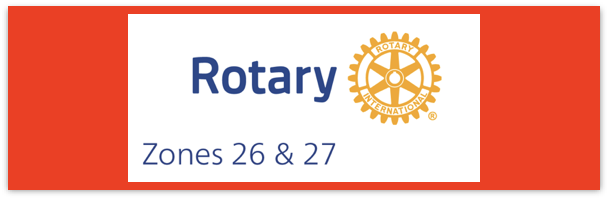 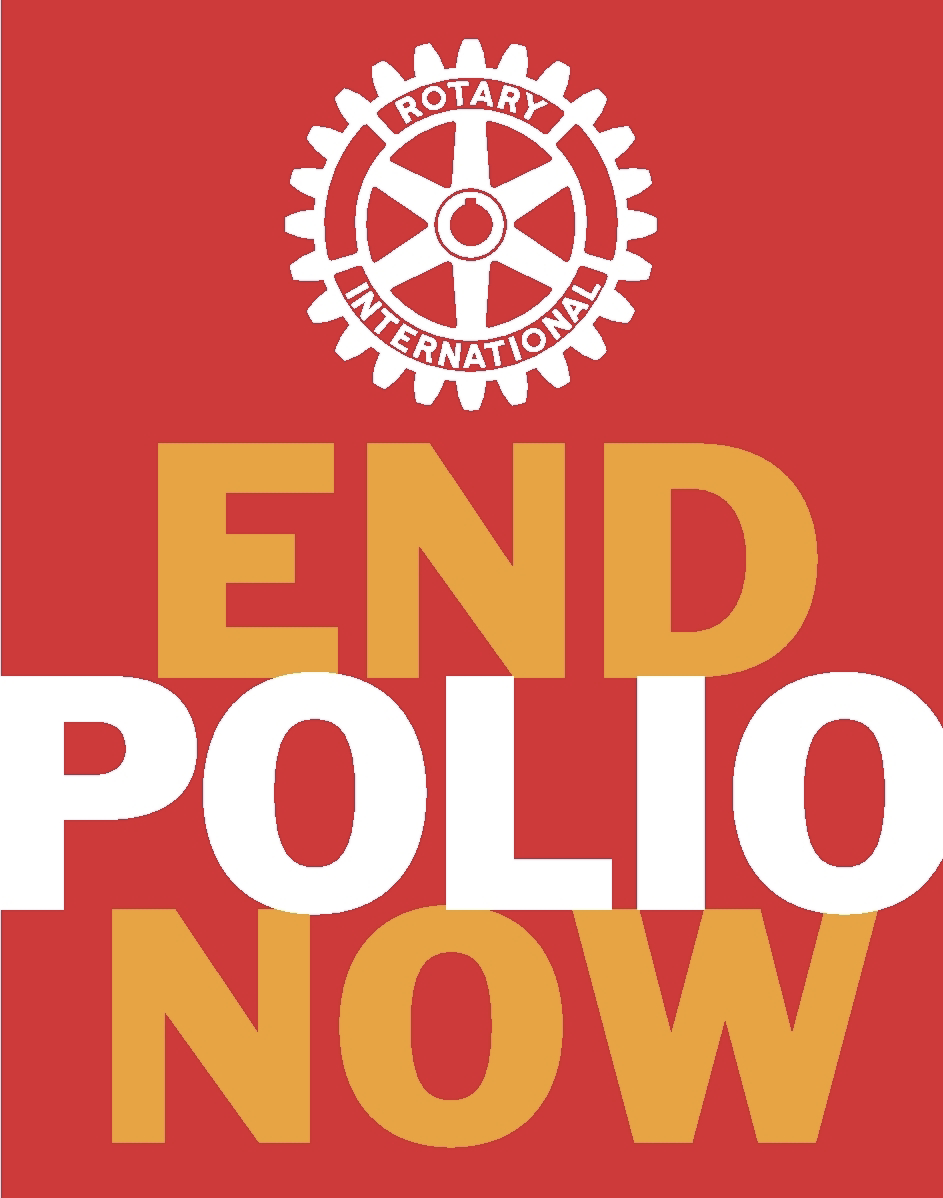 Join us on the “last mile” to end polio!!End Polio Now Coordinators/Leaders: Mike Crosby & Marny Eulberg    mikePolioPlus@outlook.com  and marnyeul@me.com Almost weekly polio update…………..                                   November 3, 2023No children confirmed to be paralyzed by wild poliovirus this week!  Yahoo!       Wild Poliovirus Cases reported this week:  none       Most recent wild poliovirus cases: Afghanistan: 9/04/23      Pakistan:/13/23 Positive Environmental (sewage) samples:  This week;  2022 total year in brackets { } Wild poliovirus=   0;        {65}                    cVDPV (variant)     4;          {508}From Reg Ling’s (RI Polio Information Officer) weekly “Polio Position”Country news apart, perhaps a more significant item was that from GPEI on misinformation which has derailed efforts to immunize millions of children. While it may be near impossible to eliminate misinformation after it has spread, national health systems can actively monitor for and address misinformation as it arises. The Digital Community Engagement (DCE) initiative is proving effective. Based on the Vaccine Misinformation Management Guide, the DCE was launched as a first-of-its kind misinformation management model in 2021 by UNICEF and The Public Good Projects. The DCE is made up of a central hub that tracks polio misinformation online, develops accurate messaging, and supports digital volunteers and UNICEF country offices through an interactive online platform called uInfluence. Details of implementation in Pakistan, Afghanistan, the DRC and Yemen are given. The article also mentions an ad campaign in January 2023 on Facebook and Instagram in Egypt, Mozambique, Nigeria, Pakistan, Somalia, Togo and Zambia that encouraged parents and caregivers to visit the “Polio Facts” page on the uInfluence website.We all have to deal with misinformation and it may be getting worse. This came in my email today from Family Medicine Smart Brief:  We will need to develop techniques for how to counteract misinformation compassionately and effectively.  (Please share with me so I can share any successes you have had dealing with vaccine skepticism and refusal)Vaccine skepticism, belief in misinformation growingAn October survey of more than 1,500 adults in the US found that a larger percentage question vaccines' safety and efficacy now than in April 2021, and more also believe that vaccines can cause autism, cancer, flu or COVID-19. People who rely on mainstream media for news were most likely to trust public health experts, understand vaccination and be vaccinated against COVID-19 than people who rely on other sources for news.Full Story: CNN (11/1) Rick Barry signed basketballs still available!Limited edition Rick Barry signed basketballs that are onlyavailable to Rotary clubs in Zones 26 & 27 are available now anduntil limited supply is exhausted —orders need to be approved byyour District PolioPlus chair. Need help? Contact Mike CrosbymikePolioPlus@outlook.com  Thank you to all who have registered your WPD event on the www.endpolio.org/register website!  As of 10/20, 91 events were registered from our two Zones!! And I expect there were some late registrations. Way to go Polio Warriors!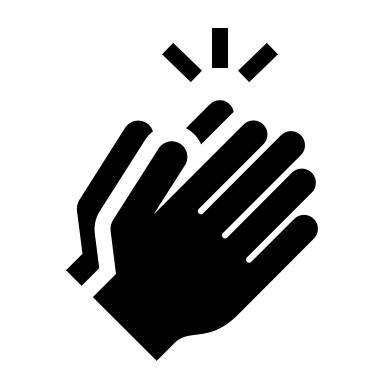 Ride to End Polio in Tucson Saturday, Nov. 18. You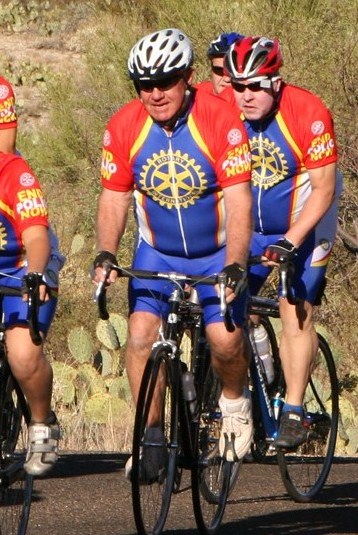 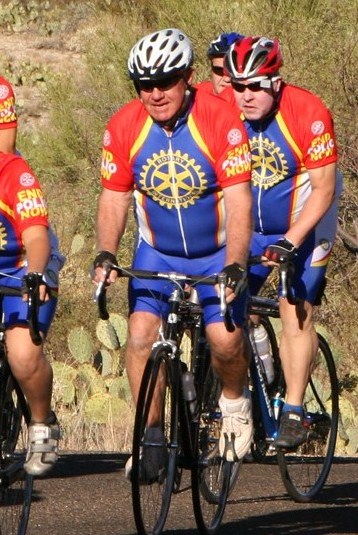 can go to Tucson (they are promising good weather!) and ride in-person or participate in various virtual rides. For more information go to www.polioride.orgNote: This update is going out to those on Bob Roger’s previous list and all Zones2627 DGs and DPPCs. Let me know if you no longer wish to receive these updates or if you have others that should be added.  Shoot me an email marnyeul@me.com For those of you that send out copies or use this newsletter as a template for sending info to your Polio Warriors, I have added attachments in common formats to this email message.As of 10/31/23TotalTotalTotalTotal2023 (2022ytd)2022202120202019WPV (Wild Poliovirus)   10      (28)   30     6   140  176WPV-Afghanistan   6        (2)    2    4    56    29WPV-Pakistan   4      (20)  20    1    84  147WPV- Other countries   0         (6)    8    1      0    0cVDPV circulating vaccine-derived    341  (467)8766991117  378